В  Карачаево-Черкесской Республике стартовал Всероссийский марафон«Дни самбо в школах России», посвященный году самбо в Российской Федерации.Самбо - это спорт, достойный уважения!Здесь ценно все: упорство, труд и красота движения!Здесь с детства ловкости и силе обучают,Закалке духа, выдержке бойца!В России самбо - есть культура и традиция народа!А значит – справедливость, гордость, честная борьба.         Всероссийский марафон "Дни самбо в школах России", посвященный году самбо проводится Общественно - государственным физкультурно - спортивным объединением "Юность России" в соответствии с планом Федерального ресурсного центра инноваций и развития образования "Открытый мир самбо". Марафон проводится в целях популяризации и развития самбо в общеобразовательных организациях Российской Федерации, содействия патриотическому, гражданскому, духовому и физическому воспитанию обучающихся.              21.04.2019 на базе пилотной площадки МКОО «Гимназия №1 а.Псыж имени А. М. Каблахова» Абазинского муниципального  района  Карачаево-Черкесской Республики был проведен праздник-соревнование, посвящённый Всероссийскому Дню самбо. В соревнованиях приняли участие порядка 150 юных спортсменов 2009-2012 годов рождения.     С приветственным словом выступил:       тренер-преподаватель Кишмахов Мусса Владимирович,       координатор пилотной площадки на базе МКОО «Гимназия №1 а.Псыж имени А.М.Каблахова» заместитель директора по УВР  Чикатуева Людмила Григорьевна, Кишмахов Руслан Мухадинович: неоднократный чемпион Европы и Мира, обладатель кубка Европы и Мира по самбо, призер чемпионата мира, участник Олимпийских игр по дзюдо в Пекине, заслуженный мастер спорта России по дзюдо и самбо.Охтов Азамат : чемпион России и Европы, серебряный призер чемпионата мира и мастер спорта международного класса по самбо, мастер спорта России по дзюдо.     Соревнования проходили по возрастным и весовым категориям: 7-11 лет, 20кг- 60кг.Гимназия приняла гостей из г. Черкесска, спортсменов, занимающихся в спорткомплексе «Купол», спортсменов с Ногайского района и СОШ № 2 а. Псыж . 1 блок -  это парад спортсменов, выступление маленьких артистов «Молодые десантники»;2 блок – соревнование самбистов;3 блок – награждение спортсменов-самбистов.Сценарный план «День самбо»посвященный  Всероссийскому марафону «Дни самбо в школах России»Дата проведения:    21.04.2019гВремя проведения:     10-00Участники:  спортсмены-самбисты 2009-2012г.р.Место проведения:   спорткомплекс.Зам. директора по УВР:   Л.Г.ЧикатуеваОткрытие праздника                              Начало соревнований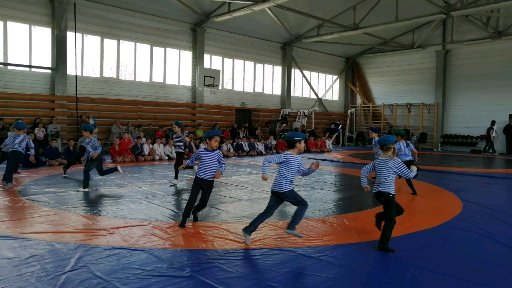 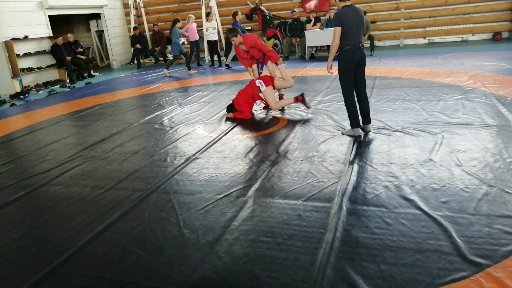 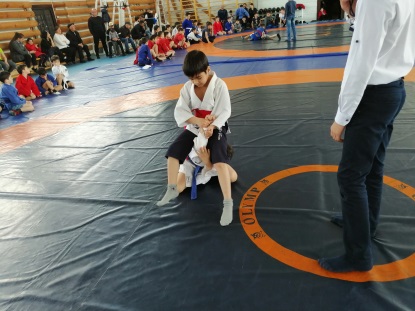 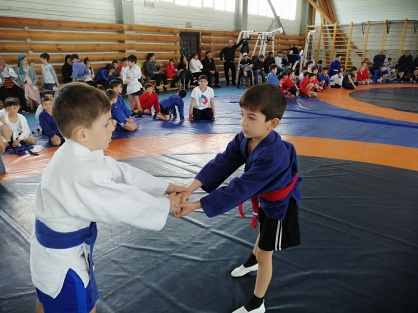 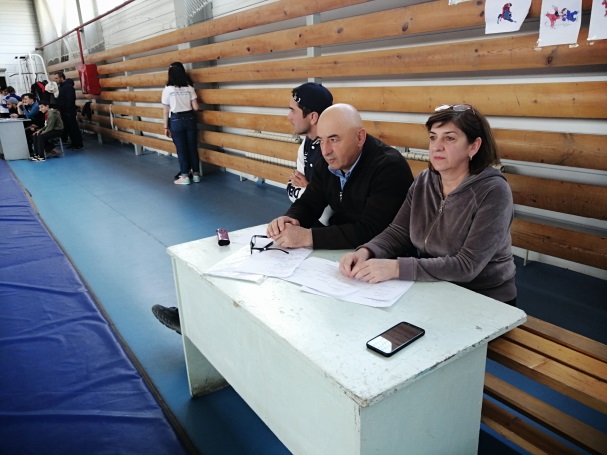 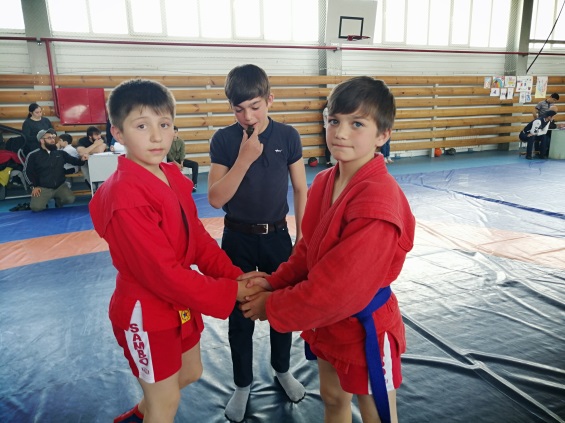 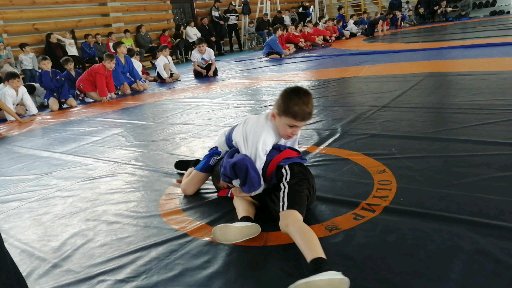 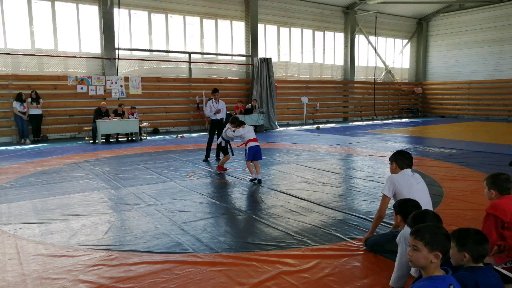 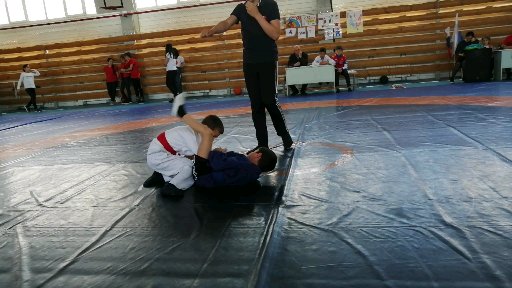 Награждение спортсменов-самбистов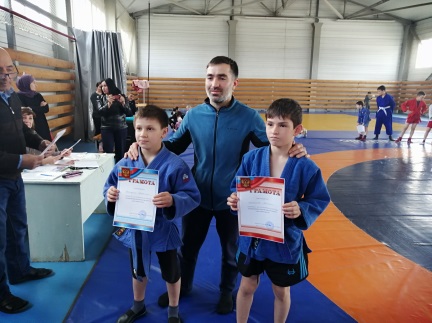 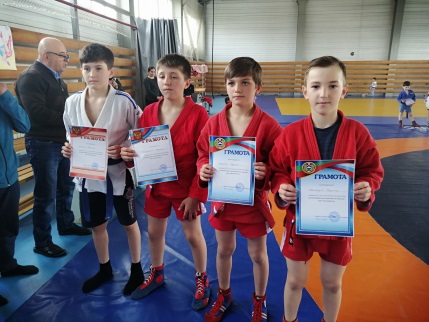 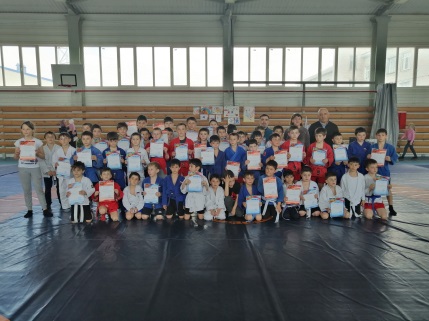 №                 Мероприятия    Время1.Торжественная церемония открытия мероприятия10-002.Вступительное слово зам. директора по УВР гимназии, координатору пилотной площадки по проекту «Самбо в школу» Чикатуевой Людмиле ГригорьевнеПарад участников10-30Презентация Всероссийского дня самбоСлово тренеру-преподавателю  Кишмахову Муссе ВладимировичуПриветственное слово почетных гостейГимн России  и  Карачаево-Черкесской Республики3.Блоки основной программы мероприятия:1 блок -  это парад спортсменов, выступление маленьких артистов «Молодые десантники»;11-302 блок -  соревнование самбистов;12-303 блок – награждение спортсменов-самбистов13-005.Торжественная церемония закрытия  мероприятия15-00